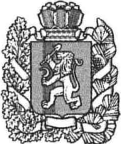 АДМИНИСТРАЦИЯ БОГУЧАНСКОГО РАЙОНАП О С Т А Н О В Л Е Н И Е06.08.2019		                с. Богучаны			           № 796 - пО внесении изменений в постановление администрации Богучанского района от 14.09.2018 №926-п «Об утверждении Положения о выплате ежемесячной стипендии одаренным детям»В связи с кадровыми изменениями, руководствуясь ст.7, 8, 43, 47, Устава Богучанского района Красноярского края,ПОСТАНОВЛЯЮ:В постановление администрации Богучанского района от 14.09.2018 №926-п «Об утверждении Положения о выплате ежемесячной стипендии одаренным детям» внести следующие изменения:В п. 2.3, абзаце 2 п.2.4, п. 2.5 слова «Управление культуры Богучанского района» заменить словами «Управление культуры, физической культуры, спорта и молодежной политики Богучанского района» в соответствующем падеже.Приложение 2 к постановлению администрации Богучанского района от 14.09.2018 №926-п «Об утверждении Положения о выплате ежемесячной стипендии одаренным детям» изложить в новой редакции согласно приложению 1.Контроль за исполнением настоящего постановления возложить на заместителя Главы Богучанского района по социальным вопросам И.М. Брюханова.Постановление вступает в силу со дня, следующего за днём опубликования в Официальном вестнике Богучанского района.И.о. Главы Богучанского района	                                                      В.Р. СаарПриложение 1 к  постановлениюадминистрации Богучанского районаот 06.08.2019 № 796 -пСостав  комиссии по отбору кандидатов на получение стипендии одаренным детямБрюханов Иван Марковичзаместитель Главы Богучанского района по социальным вопросам, председатель комиссии;Руденко Анатолий Владимирович-Капленко Нина Александровна-и.о. председателя Богучанского районного Совета депутатов, член комиссии;начальник управления образования администрации Богучанского района, член комиссии;Грищенко Игорь Андреевич-начальник Управления культуры, физической культуры, спорта и молодежной политики Богучанского района, член комиссии;Пискунов Евгений Владимирович-Корнева Ирина Сергеевна-директор МБОУ ДО ДЮСШ, член комиссии;директор МКОУ ДО ЦДОД, член комиссии;Шипилова Анжелика Игоревна-ведущий специалист отдела жизнеобеспечения управления образования администрации Богучанского района, член комиссии.